Podmínky portálu NejPřipojení.cz 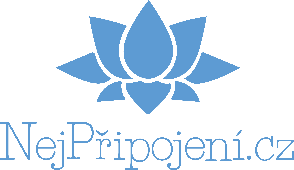 NejPřipojení.cz s.r.o. se sídlem: Slavíčkova 827/1a, Brno 638 00 IČO: 05884659, společnost zapsaná pod spisovou značkou 98727 C, Krajský soud v Brně, dále jen „poskytovatel“ a dále jen „zákazník. 1.ÚVODNÍ USTANOVENÍ1.1Tyto obchodní podmínky („Obchodní podmínky“) společnosti NejPřipojení.cz s.r.o., IČO: 05884659, zapsané v obchodním rejstříku vedeném Krajský soud v Brně upravují vzájemná práva a povinnosti vzniklé v souvislosti s využíváním webového portálu www.nejpripojeni.cz („Webový portál“) jinou fyzickou či právnickou osobou („zákazník“) a další související právní vztahy. 1.2NejPřipojení.cz je obchodní společností poskytující prostřednictvím Webového portálu služby informačního servisu (poradenství) a srovnání nabídek služeb a produktů třetích osob („Dodavatelé“) v oblasti telekomunikací (zejména internetu), služeb elektronických komunikací, a to včetně zprostředkování uzavření smlouvy na nákup/ odběr těchto služeb či produktů s příslušným Dodavatelem. 1.4Poskytnutím služby informačního servisu (poradenství) nebo srovnání nabídek služeb a produktů Dodavatelů („Služba“) dochází mezi NejPřipojení.cz a Zákazníkem k uzavření smlouvy o poskytnutí služby informačního servisu (poradenství) či srovnání („Smlouva“), k jejímuž plnění jsou nezbytné osobní údaje a další doplňující informace sdělené Zákazníkem prostřednictvím rozhraní Webového portálu či v rámci telefonního hovoru s operátorem Společností. Bez sdělení osobních údajů a dalších doplňujících informací ze strany Zákazníka by nebylo možné Smlouvu uzavřít, neboť se jedná ze strany Společností o jinak bezúplatné poskytování Služeb. Společnosti generují zisk z provizí od Dodavatelů za zprostředkování uzavření smlouvy na nákup/ odběr konkrétních služeb či produktů s příslušným Dodavatelem a z prodeje reklamního prostoru. Zákazník má možnost vybrat si nabídku některého z Dodavatelů, kterou vyhodnotí dle svého uvážení za nejvýhodnější, a pokud to Webový portál u daného Dodavatele umožňuje, sjednat její objednání prostřednictvím Webového portálu, telefonního hovoru s operátorem Společností nebo přímo prostřednictvím webového rozhraní vybraného Dodavatele, na které bude přesměrován. 1.5Osobní údaje, případně další doplňující informace týkající konkrétní služby či produktu, pro účely sjednání Smlouvy Zákazník poskytuje prostřednictvím on-line formuláře na Webovém portálu („Formulář“) nebo v rámci telefonního hovoru s operátorem Společností. Okamžikem odeslání (a řádného doručení) vyplněného Formuláře Společnostem či okamžikem sdělení potřebných informací v průběhu telefonního hovoru dochází ke vzniku Smlouvy, která se řídí těmito Obchodními podmínkami. Uzavření Smlouvy bude Zákazníkovi bez zbytečného odkladu potvrzeno. 1.6Zákazník bere na vědomí, že pro účely plnění Smlouvy může být ze strany zaměstnance nebo zástupce Společností telefonicky nebo prostřednictvím elektronické pošty kontaktován. 1.7Znění Obchodních podmínek mohou Společnosti měnit či doplňovat. Tímto ustanovením nejsou dotčena práva a povinnosti vzniklé po dobu účinnosti předchozího znění Obchodních podmínek. 1.8Při komunikaci se Společnostmi a sdělování údajů na Webovém portálu či prostřednictvím telefonního hovoru s operátorem Společností, jakož i při objednávání Služeb je Zákazník povinen uvádět správně a pravdivě všechny údaje. Údaje sdělené Společnostem je Zákazník při jakékoliv jejich změně povinen aktualizovat. 2.ZPROSTŘEDKOVÁNÍ MOŽNOSTI UZAVŘENÍ SMLOUVY S DODAVATELEM2.1Webový portál obsahuje seznam služeb a produktů nabízených Dodavateli, a to včetně uvedení orientačních cen jednotlivých služeb a produktů. Ceny jsou uvedeny pouze v indikativní výši a Společnosti neodpovídají za to, že Dodavatel s Zákazníkem předmětnou smlouvu na nákup/ odběr služeb či produktů („Smlouva s Dodavatelem“) uzavře za ceny uvedené na Webovém portálu. Tímto ustanovením není omezena možnost uzavřít Smlouvu s Dodavatelem za individuálně sjednaných podmínek. Veškeré nabídky služeb a produktů umístěné na Webovém portálu jsou nezávazné a Dodavatelé nejsou povinni Smlouvu s Dodavatelem uzavřít. 2.2Společnosti srovnávají podmínky Dodavatelů služeb a produktů na Webovém portálu na základě veřejně dostupných informací nebo dle individuálně zaslaných podmínek Dodavatelů. Srovnání nabídek na Webovém portálu je pouze orientační. Společnosti nejsou povinny na Webovém portálu zveřejňovat nabídky všech Dodavatelů dané služby či produktu na trhu. 2.3Pro objednání možnosti uzavření Smlouvy s Dodavatelem je Zákazník povinen postupovat dle pokynů uvedených na Webovém portálu a vyplnit Formulář či sdělit vše potřebné prostřednictvím telefonního hovoru, čímž mimo jiné dochází k uzavření Smlouvy. Odesláním Formuláře obsahujícího další doplňující informace týkající se konkrétní služby či produktu nebo sdělením těchto informací v průběhu telefonního hovoru vzniká objednávka („Objednávka“). 2.4Objednávku předají Společnosti Dodavateli, který je oprávněn s Zákazníkem uzavřít Smlouvu s Dodavatelem. Zákazník tímto bere na vědomí, že odesláním Objednávky jsou Společnosti oprávněny pro účely sjednání možnosti uzavření Smlouvy s Dodavatelem předat veškeré v rámci Objednávky získané informace, včetně osobních údajů Zákazníkem, příslušnému Dodavateli, kterého si Zákazník zvolil. 2.5V některých případech je možné si vybrané služby či produkty od Dodavatele objednat přímo na Webovém portálu Společností. 2.6Smlouvu s Dodavatelem uzavírá Zákazník přímo s Dodavatelem služby, a to na základě svého vlastního svobodného výběru Dodavatele poté, co se důkladně seznámil s obchodními podmínkami Dodavatele poskytované služby či produktu a porozuměl jim. 3.DALŠÍ PRÁVA A POVINNOSTI3.1Zákazník bere na vědomí, že programové vybavení a další součásti tvořící Webový portál jsou chráněny autorským právem. Zákazník se zavazuje, že nebude vykonávat žádnou činnost, která by mohla jemu nebo třetím osobám umožnit neoprávněně zasahovat do programového vybavení nebo dalších součástí tvořících Webový portál Společností či je neoprávněně užít. 3.2Zájemce není oprávněn při využívání rozhraní Webového portálu používat mechanismy, programové vybavení nebo jiné postupy, které by mohly mít negativní vliv na provoz Webového portálu. Webový portál je možné užívat jen v rozsahu, který není na úkor práv ostatních Zákazníků, Společností a který je v souladu s jeho určením. 3.3Společnosti nenesou odpovědnost za chyby vzniklé v důsledku zásahů třetích osob do Webového portálu nebo v důsledku užití Webového portálu v rozporu s jeho určením. 3.4Zákazník bere na vědomí, že Webový portál nemusí být dostupný nepřetržitě, a to zejména s ohledem na nutnou údržbu hardwarového a softwarového vybavení Společností, popř. nutnou údržbu hardwarového a softwarového vybavení třetích osob. 4.OCHRANA OSOBNÍCH ÚDAJŮ4.1Ochrana osobních údajů Zákazníka, který je fyzickou osobou, je poskytována v souladu s nařízením Evropského parlamentu a Rady (EU) 2016/679 ze dne 27. 4. 2016 o ochraně fyzických osob v souvislosti se zpracováním osobních údajů a o volném pohybu těchto údajů (obecné nařízení o ochraně osobních údajů). 4.2Bližší podrobnosti o nakládání s osobními údaji Zákazníka ze strany Společností jsou obsaženy v samostatném dokumentu Zásady zpracování osobních údajů umístěném na Webovém portálu. 4.3Zákazník bere na vědomí, že pokud využije svého práva na výmaz osobních údajů sdělených Společnostem pro účely poskytnutí Služeb, Společnosti mu nebudou moci nadále tyto Služby poskytovat a jejich poskytování a související zpracování osobních údajů pro tento účel ukončí. 5.ZÁVĚREČNÁ USTANOVENÍ5.1Jsou-li některá ustanovení Obchodních podmínek neplatná či neúčinná nebo se takovými stanou, namísto neplatných ustanovení nastoupí ustanovení, jejichž smysl se neplatným ustanovením co nejvíce přibližuje. Neplatností nebo neúčinností jednoho ustanovení není dotčena platnost ostatních ustanovení. Změny a doplňky Obchodních podmínek vyžadují písemnou formu. 